Задание для обучающихся с применением дистанционных образовательных технологий и электронного обученияДата: 13.04.2020г.Группа: М-17Профессиональный модуль: ПМ.04 Выполнение работ по одной или нескольким профессиям рабочих, должностям служащихФорма: Экзамен квалификационныйСодержание экзамена квалификационного:Теоретическая часть экзамена квалификационного состоит из 30 тестовых заданий: 15 заданий с выбором ответа из 3-х;5 задания на установление соответствия;1 задание на установление правильной последовательности действий (операций, этапов);8 заданий на решение задач;1 задание на определение понятий.Критерии оценки: за каждый верный ответ на вопрос тестового задания ставится 1 балл. За неверный ответ ставится 0 баллов.Вопросы, рассматриваемые в ходе экзамена квалификационного:Обработка деталей и инструментов на металлорежущих станках;Проверка качества выполненных токарных, слесарно-ремонтных работ;Изготовление простых приспособлений для ремонта и сборки;Проведение работ  по  техническому  обслуживанию  и  ремонту механического оборудования.Задание для обучающихся:В тетради или на двойном листке запишите ФИО обучающегося, номер группы, дата. Ответить на 30 вопросов тестового задания.  Форма отчета. Сделать фото ответов тестового задания.Срок выполнения задания 13.04.2020г.Получатель отчета. Сделанные фото конспекта высылаем в WhatsApp (+79021500127), VK https://vk.com/id58389694, https://vk.com/id519244023электронная почта t.zamana@yandex.ruРУКОВОДСТВО ПО ПРОМЕЖУТОЧНОЙ АТТЕСТАЦИИ ДЛЯ ОБУЧАЮЩИХСЯ Уважаемые студенты!Формой промежуточной аттестации по ПМ.04 Выполнение работ по одной или нескольким профессиям рабочих, должностям служащих является экзамен квалификационный.Условием допуска к промежуточной аттестации по профессиональному модулю является успешная сдача экзамена по МДК 04.01 Технологии обработки деталей и МДК 04.02 Технология слесарных работ, а так же прохождение учебной и производственной практики.Вопросы, рассматриваемые в ходе экзамена квалификационного:Обработка деталей и инструментов на металлорежущих станках;Проверка качества выполненных токарных, слесарно-ремонтных работ;Изготовление простых приспособлений для ремонта и сборки;Проведение работ  по  техническому  обслуживанию  и  ремонту механического оборудования.Перед вами Теоретическая часть экзамена квалификационного состоящая из 30 тестовых заданий: 15 заданий с выбором ответа из 3-х;5 задания на установление соответствия;1 задание на установление правильной последовательности действий (операций, этапов);8 заданий на решение задач;1 задание на определение понятий.Критерии оценки: за каждый верный ответ на вопрос тестового задания ставится 1 балл. За неверный ответ ставится 0 баллов.Тестовое задание1. Почему трехкулачковый патрон называют самоцентрирующим?    А) три кулачка одновременно сходятся к центру и расходятся и обеспечивают точное центрирование заготовки;     Б) базирование по наружной цилиндрической поверхности;     В) совпадение оси заготовки с осью вращения шпинделя; 2. Как крепятся сверла с цилиндрическим хвостовиком?      А) в пиноли задней бабки при помощи кулачков;      Б)  в пиноли задней бабки при помощи сверлильного патрона;      В) в пиноли задней бабки при помощи конуса Морзе 3. Какой из перечисленных узлов станка преобразует вращательное движение ходового винта в прямолинейное поступательное движение суппорта?      А) гитара станка;      Б)  фартук станка;      В)  коробка подачи. 4. Радиальное биение вала является результатом?:      А) биения шпинделя;      Б) неправильной установки резца;      В) неправильного выбора режимов резания; 5. Что понимается под основными размерами токарного станка:                А) диаметр обрабатываемой детали;      Б) габаритные размеры станка;      В) высота центров и расстояние между центрами; 6. Скорость резания увеличивается если:      А) увеличить подачу;      Б) увеличить частоту вращения шпинделя      В) увеличить глубину резания; 7. Определить скорость резания при обтачивании детали  диаметром    D=60мм и число оборотов шпинделя n=500об/мин 8. Как называется слой металла, срезаемый с заготовки?9. С помощью какого узла станка передается движение шпинделю?      А) Коробка подач      Б) Коробка скоростей      В)  Фартук10. Найдите соответствие режимов резания и их размерностью11. Определите глубину резания при обработке детали, если диаметр заготовки равен , а диаметр изделия - . Обработка производится за один рабочий ход.12. Укажите вид стружки, которая образуется при обработке мягких материалов:      А) стружка надлома;      Б) стружка скалывания      В) сливная стружка13. Расставьте параметры режимов резания в соответствии с последовательностью их выбора:14. Укажите, как при обработке деталей рекомендуется устанавливать    вершину резца относительно оси заготовки:     А) выше оси;     Б) на уровне оси;     В) ниже оси.15. Определите глубину резания при обработке торцовой поверхности заготовки диаметром  и длиной . Заготовка обрабатывается с одной стороны. Длина готового изделия равна .16. Определите глубину резания при зенкеровании отверстия с диаметром  до диаметра  на длине .17. Чему равен припуск на развертывание?     А)      Б)       В)  18. Марка твердого сплава, используемая при обработке чугуна      А) У10А      Б) Т15К6      В)  ВК819. Какой инструментальный материал используется для обработки стали?      А) Т5К10      Б)  Р6М5      В) У10А20. Что обозначает цифра 30 в марке твердого сплава Т30К4?      А) содержание карбида вольфрама в %      Б) содержание кобальта в %      В) содержание карбида титана в %21. Механизм станка для преобразования вращательного движения ходового винта или ходового вала в поступательное движения суппорта?     А) коробка подач     Б)  гитара сменных зубчатых колес      В)  фартук22. Резьба метрическая диаметром , шаг резьбы     Напишите обозначение метрической резьбы23. Найдите соответствие цифр и узлов токарного станка24. Сколько режущих кромок у сверла:      А) 2      Б) 3      В) 425. Найдите соответствие в названии частей сверла26. Найдите соответствие цифр и металлорежущих инструментов27. Какое числовое показание изображено на микрометре?28. Какое числовое показание изображено на штангенциркуле?29. Найдите соответствие цифр и углов резца30. Определите глубину резания при точенииПроцент результативности (правильных ответов)Качественная оценка индивидуальных образовательных достиженийКачественная оценка индивидуальных образовательных достиженийПроцент результативности (правильных ответов)балл (отметка)вербальный аналог27-305отлично24-264хорошо21-233удовлетворительноменее 212не удовлетворительноtминsм/минvоб/минTмм/обnмм1Машинное время2Подача3Скорость резания4Глубина резания5Число оборотов1 коробка подач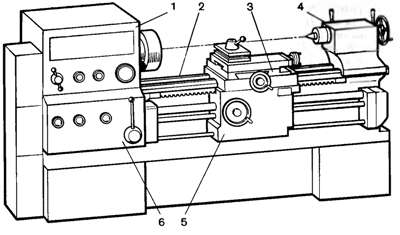 3 задняя бабка4 фартук5 передняя бабка6 суппорт1 Лапка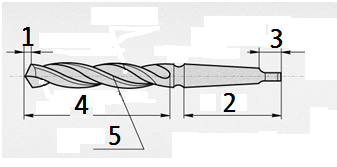 2 Хвостовик3 Рабочая часть4 Режущая часть5 Ленточка1 развертка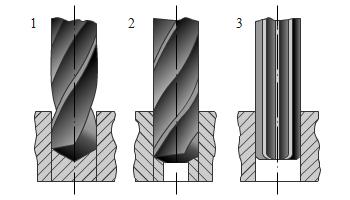 2 сверло3 зенкер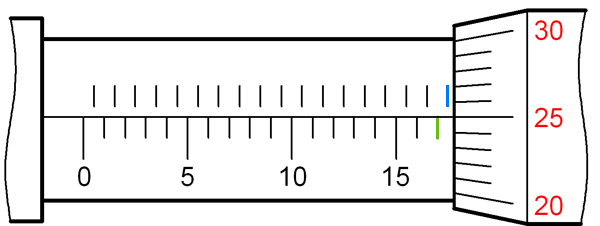 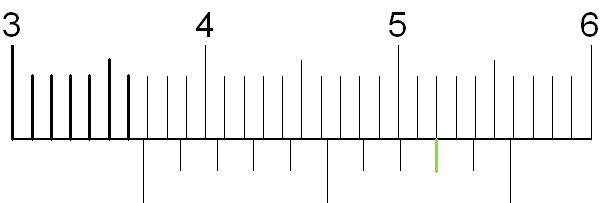 1 вспомогательная задняя поверхность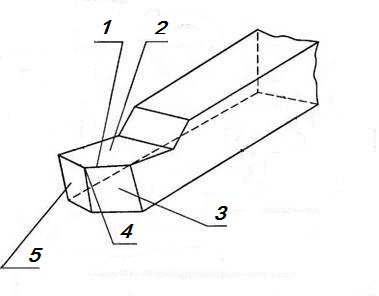 2 вершина резца3 передняя поверхность4 главная задняя поверхность5 главная режущая кромка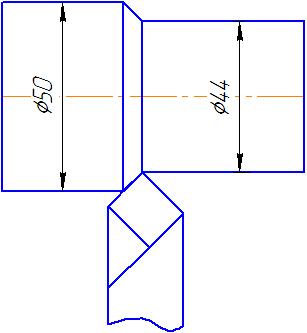 